 Company Information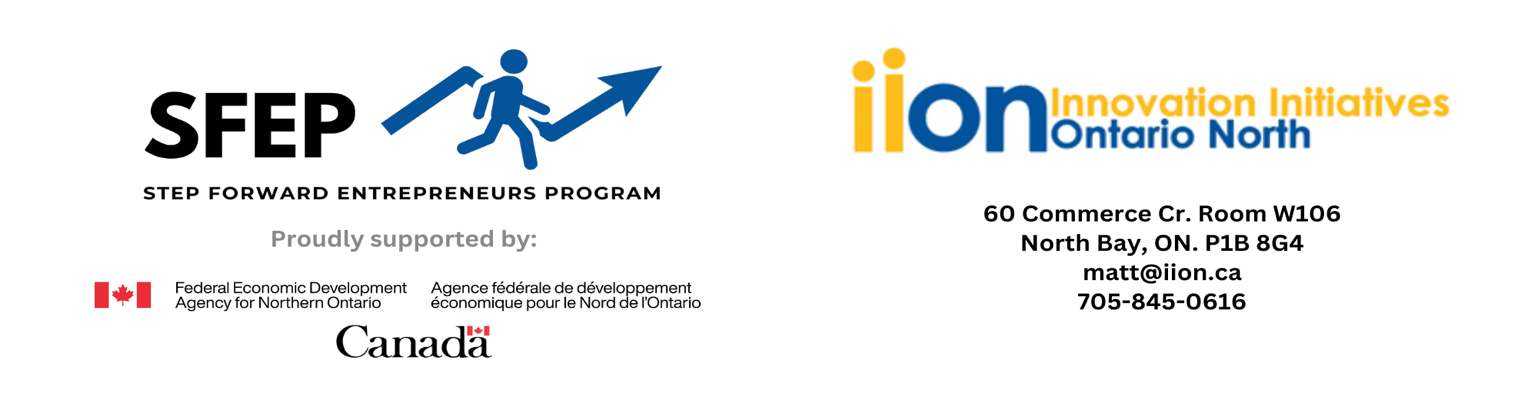 Detailed description of company’s history, current products / services, and future aspirations:If your organization has previously received Step Forward Entrepreneurs Program (SFEP) funding, please specify the impact and overall success of the past project(s). Please be aware that companies are not eligible to reapply for the same project that was previously supported by the program.Project InformationDetailed description of the project:Project ImpactWhat impact will this project have on your business with regards to the following elements: choose all that apply:Sales and Marketing / Commercialization       Product Development       Business Enhancement Explain in detail what the impact will be:Describe measurable outcomes and results as well as the benefits to Northern Ontario: Project Costing DetailsPART 1 – FUNDING LEVEL REQUESTEDSFEP funding is available at 1 of 4 levels: $2,500, $5,000, $7,500 or $10,000. Please select the level for which you are applying and verify that your project meets the minimum project spend required before tax.PART 2 – PROPOSED PROJECT COSTSPlease insert in the table below:Description of all known expenditures from project start to completionThe cost allocated to each – Please note supporting documents will be required (ex: quotes)Identify which amounts are to be funded by SFEPEXAMPLE: Company A applys for a $10,000 grant for 2 items:The SFEP uses a reimbursement model. Project costs outlined in this application will be reimbursed when IION receives final invoice(s) and third-party proof of payment(s). All projects must be completed within 6-months of receiving approval.Are you applying for / have you utilized other Government funds related to the project? Please only select “Yes” if those funds have supported the items outlined above. 

Yes      No If “Yes”, please state which program and for what amount:Supporting DocumentsNOTE: Applicants are encouraged to utilize Northern Ontario expertise/suppliers where possible.Please submit two contractor quotes with all applications and identify the contractor you’ve selected below. In cases where two quotes are not feasible, please provide rational:Selected contractor(s):Terms and ConditionsApplicant’s signature acknowledges the following:The Applicant understands that a minimum project spend is required before taxes, representing a grant contribution toward costs of up to 50%, in order to obtain the amount of funds requested:
A grant amount of $2,500 must have a minimum project spend of $5,000 before taxes;
A grant amount of $5,000 must have a minimum project spend of $10,000 before taxes; 
A grant amount of $7,500 must have a minimum project spend of $15,000 before taxes;
A grant amount of $10,000 must have a minimum project spend of $20,000 before taxes.The SFEP uses a reimbursement model; the Applicant will be reimbursed when IION receives final invoices and third-party proof of payment documents.Approved SFEP projects must be completed within 6-months of approval. The Applicant will be responsible to register as an Innovation Initiatives Ontario North clientThe Applicant is required to respond to follow-up surveys for up to five years after receiving financial support as required by the funding partnerInnovation Initiatives Ontario North will not be responsible for any contractor charges in excess of the approved amount The applicant understands the Step Forward Entrepreneurs Program will not cover any HST incurred with this projectApplicant’s failure to meet these conditions, both financial or otherwise, will void all agreements.The applicant acknowledges that Innovation Initiatives Ontario North accepts no responsibility for the contractors’ services provided under this agreement.  The responsibility of Innovation Initiatives Ontario North is to issue approved payment to the applicant’s selected contractor. The applicant further acknowledges that Innovation Initiatives Ontario North has a five-year obligation to track the applicant’s commercialization efforts and results. This shall require mandatory reporting (upon request) by the applicant of annual revenues, job creation and other related information as required.The applicant acknowledges the right of Innovation Initiatives Ontario North to audit the Eligible Activity and the right of representatives of the Minister of Innovation, Science and Economic Development to audit, or cause to have audited, the accounts and records of the applicant and to have a right of access to the books and the applicant’s accounts. The applicant shall be required by Innovation Initiatives Ontario North to act as its agent for the purpose of any inquiry undertaken by the Auditor General of Canada with respect to the use of funds under this agreement. The applicant shall release to Innovation Initiatives Ontario North, upon request and in a timely manner, for the purpose of releasing to the Auditor General of Canada, all records held by the applicant, or by agents or contractors of the applicant, relating to the contribution agreement and the use of funds; and; such further information and explanations as the Auditor General, or anyone acting on behalf of the Auditor General may request relating to any part of the contribution agreement or the use of funds.The applicant agrees to comply with all federal, provincial, territorial, municipal and other applicable laws governing the applicant or the applicant’s activity, or both, including, but not limited to, statutes, regulations, by-laws, rules, ordinances and decrees. This includes legal requirements and regulations relating to environmental protection.The applicant agrees to acknowledge the federal government’s role in the funding provided through this agreement in all of its project-related communications activities and consent to a public announcement of the eligible activities by or on behalf of the Minister of Innovation, Science and Economic Development in the form of a news release.  The Minister of Innovation, Science and Economic Development will inform the applicant of the date of any public announcement at least three weeks prior to the date of the activity / event. The applicant consents to the participation of the Minister of Innovation, Science and Economic Development, or the Minister’s representatives, at such an announcement event. The applicant will agree to display promotional material provided by the Minister of Innovation, Science and Economic Development at such an event along with the requirements found in the Communications Requirements section of the FedNor website (fednor.gc.ca), located under resources.NOTE: Release of confidential or competitively sensitive information will not be required as this is protected under the Access to Information Act. Any information given to Innovation Initiatives Ontario North that is not publicly available will be treated as confidential. Innovation Initiatives Ontario North will make all reasonable efforts to keep the information confidential within the Review Committee approval process. Confidential information will not be used except as reasonably required to provide our services. Should it be formally requested in writing, any physical documentation provided to Innovation Initiatives Ontario North by the Client will be returned upon review and will not be copied or transcribed.I certify that my answers are true and complete to the best of my knowledge. If this application leads to approval, I understand that false or misleading information in my application may result in removal from the program.   I understand that checking this box constitutes a legal signature confirming that I have read, understand, and agree to the above terms and conditions and that I have the authority to sign on behalf of the applicant.Office Use OnlyApproved Maximum Grant: Total Anticipated Project Costs: Registered as an IION Client:     Yes 	 No Registered Business Name:Registered Business Name:Registered Business Name:Registered Business Name:Registered Business Name:Registered Business Name:Registered Business Name:Legal Business Name: Legal Business Name: Legal Business Name: Legal Business Name: Legal Business Name: Legal Business Name: Legal Business Name: Is your organization incorporated?   Yes      No Unfortunately, unincorporated companies are not eligible for funding Date of Incorporation:  Is your organization incorporated?   Yes      No Unfortunately, unincorporated companies are not eligible for funding Date of Incorporation:  Is your organization incorporated?   Yes      No Unfortunately, unincorporated companies are not eligible for funding Date of Incorporation:  Is your organization incorporated?   Yes      No Unfortunately, unincorporated companies are not eligible for funding Date of Incorporation:  Is your organization incorporated?   Yes      No Unfortunately, unincorporated companies are not eligible for funding Date of Incorporation:  Is your organization incorporated?   Yes      No Unfortunately, unincorporated companies are not eligible for funding Date of Incorporation:  Is your organization incorporated?   Yes      No Unfortunately, unincorporated companies are not eligible for funding Date of Incorporation:  Is your organization incorporated?   Yes      No Unfortunately, unincorporated companies are not eligible for funding Date of Incorporation:  Is your organization incorporated?   Yes      No Unfortunately, unincorporated companies are not eligible for funding Date of Incorporation:  Is your organization incorporated?   Yes      No Unfortunately, unincorporated companies are not eligible for funding Date of Incorporation:  Is your organization incorporated?   Yes      No Unfortunately, unincorporated companies are not eligible for funding Date of Incorporation:  Is your organization incorporated?   Yes      No Unfortunately, unincorporated companies are not eligible for funding Date of Incorporation:  Is your organization incorporated?   Yes      No Unfortunately, unincorporated companies are not eligible for funding Date of Incorporation:  Address:Address:StreetStreetStreetStreetStreetStreetStreetStreetStreetStreetUnit #Unit #Unit #CityCityCityCityCityCityCityProvinceProvinceProvincePostal CodePostal CodePostal CodePostal CodePostal CodeCompany Contact:Company Contact:Company Contact:Company Contact:Company Contact:NameNameNameNamePositionPositionPositionEmailEmailEmailEmailEmailEmailSecondary Contact:Secondary Contact:Secondary Contact:Secondary Contact:Secondary Contact:NameNameNameNamePositionPositionPositionEmailEmailEmailEmailEmailEmailBusiness Phone:Business Phone:Business Phone:  Website: HST #:TimelineGross Sales RevenueNumber of EmployeesCurrentProjected in 3 yearsCheckmark the funding level chosenFunding LevelMinimum project spend required before taxes.(SFEP will not cover HST for approved projects)$2,500$5,000$5,000$10,000$7,500$15,000$10,000$20,000DescriptionCosts before HSTCosts before HSTAmount Funded by SFEPAmount Funded by SFEPMarketing Campaign$15,000$15,000 $7,500 $7,500Export Consultant$7,500$7,500$2,500$2,500Total Project Cost before HST exceeds minimum project spend of $10,000$22,500 Total funding requested matches the $5,000 level for which Company A applied.Total funding requested matches the $5,000 level for which Company A applied.$10,000Description(Known or anticipated expenditures for the project) Costs (Costs before HST) Costs (Costs before HST)Amount Funded by SFEP(Identify the amounts to be funded to a maximum of the funding level selected above)Amount Funded by SFEP(Identify the amounts to be funded to a maximum of the funding level selected above)TOTAL PROJECT COST:(Must meet/exceed the minimum project spend;$5,000 before tax to be eligible for $2,500$10,000 before tax to be eligible for $5,000$15,000 before tax to be eligible for $7,500$20,000 before tax to be eligible for $10,000)TOTAL FUNDING REQUESTED: (must match your selected funding level from above: $2,500, $5,000, $7,500 or $10,00) TOTAL FUNDING REQUESTED: (must match your selected funding level from above: $2,500, $5,000, $7,500 or $10,00) ProgramAmountSignature:Date:Innovation Centre Approval:SignatureDate